Understanding Corrections v UpdatesFor some of the changes you can make in Direct Input, you will be asked if you want to correct the information or to add new information and will be presented with the radio buttons below before you can continue.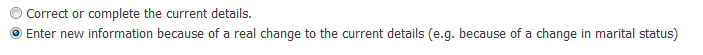 Correct or complete the current details – use this option if there was an error on the original information and you wish to make a correction.Enter new information – use this option if there is a real change to the information (for example someone getting married).  You will be required to input an ‘effective date’ for this change to take place (i.e. the date the person got married or moved house).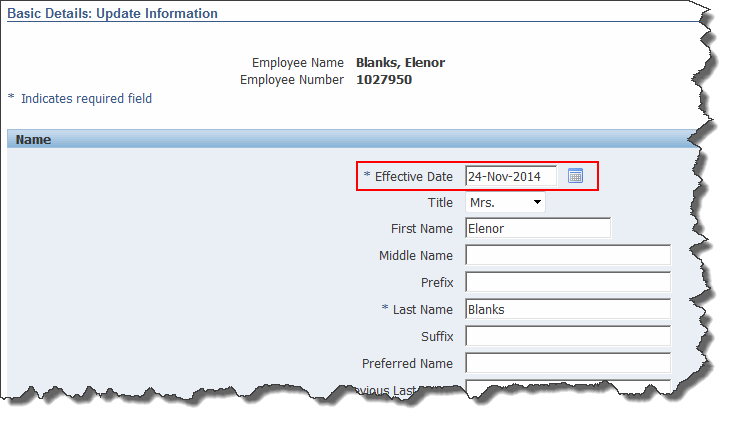 